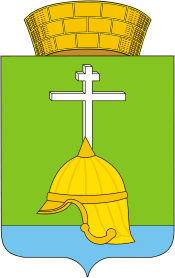 Местная администрацияВНУТРИГОРОДСКОГО МУНИЦИПАЛЬНОГО ОБРАЗОВАНИЯ САНКТ-ПЕТЕРБУРГАМУНИЦИПАЛЬНОГО ОКРУГА БАЛКАНСКИЙ ПОСТАНОВЛЕНИЕ 25 января 2018 года	                                                                                                           № 4          О внесении изменений и дополнений в постановление местной администрации внутригородского муниципального образования Санкт-Петербурга муниципальный округ Балканский от 28.11.2012 № 65  «Об утверждении Административного регламента 	местной администрации внутригородского муниципального образования Санкт-Петербурга, по предоставлению местной администрацией внутригородского муниципального образования Санкт-Петербурга муниципального округа Балканский, осуществляющей отдельные государственные полномочия Санкт-Петербурга по организации и осуществлению деятельности по опеке и попечительству, назначению и выплате денежных средств на содержание детей, находящихся под опекой или попечительством, и денежных средств на содержание детей, переданных на воспитание в приемные семьи, 
в  Санкт-Петербурге, государственной услуги по оказанию содействия опекунам и попечителям в защите прав и законных интересов подопечных» С целью исключения коррупциогенных факторов и приведения отдельных норм Административного регламента, утвержденного постановлением местной администрации внутригородского муниципального образования Санкт-Петербурга муниципальный округ Балканский от 28.11.2012 № 65 в соответствие с действующим законодательством, местная администрацияПостановляет:Внести в Административный регламент местной администрации внутригородского                                       муниципального образования Санкт-Петербурга муниципального округа Балканский  по предоставлению муниципальной услуги «по предоставлению местной администрацией внутригородского муниципального образования Санкт-Петербурга муниципального округа Балканский, осуществляющей отдельные государственные полномочия Санкт-Петербурга по организации и осуществлению деятельности по опеке и попечительству, назначению и выплате денежных средств на содержание детей, находящихся под опекой или попечительством, и денежных средств на содержание детей, переданных на воспитание в приемные семьи, 
в  Санкт-Петербурге, государственной услуги по оказанию содействия опекунам и попечителям в защите прав и законных интересов подопечных», утвержденный постановлением местной администрации от 28.11.2012 № 65 следующие изменения и дополнения: В пункте 3.2.3 Административного регламента слова «может быть оформлено» заменить словом «оформляется»; Пункт 5.2.7 Административного регламента дополнить абзацем следующего содержания: «Техническая  ошибка (описка, опечатка, грамматическая или арифметическая ошибка либо подобная ошибка), допущенная работником местной администрации, осуществляющим предоставление муниципальной услуги,  исправляется  в трехдневный срок после обнаружения указанной ошибки или получения в письменной форме от  заинтересованного лица заявления об исправлении технической ошибки в выданных в результате предоставления муниципальной услуги документах». Настоящее постановление вступает в силу с момента его опубликования в муниципальной газете «Купчинские просторы».Контроль исполнения настоящего постановления оставляю за собой.Глава местной администрации                                                                          М.А. Агеева 